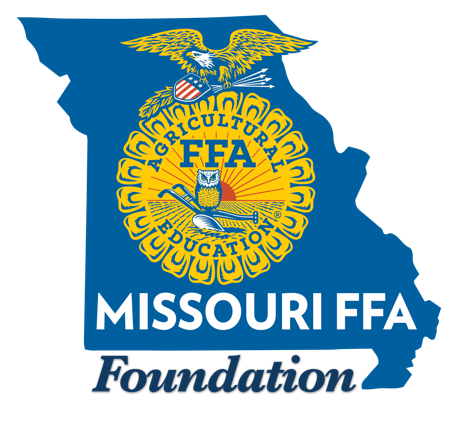 The Missouri FFA Foundation Learning by Doing Grants are designed to help Missouri agriculture education teachers enhance learning opportunities for students. Teachers can apply for up to $500 in funds to enhance instruction in production agriculture, agri-business, or other areas that support a rural lifestyle. The 2022 grants are supported through the generosity of Growing America’s Farmers and the Rural King Foundation. Important Details & Instructions for 2022 Funding:Applications are due by February 14 at 11:00 p.m. Please email applications to heather@missouriffa.orgWhen submitting the application, please rename the document to include your FFA Chapter’s name.Up to 13 grants of $500 each will be awarded.Projects focused on production agriculture will be given priority for half of the grants awarded.Proposals may include but are not limited to requests to fund the purchase of new lab equipment, machinery, supplies, curriculum or other teaching resources; modifications to existing lab equipment, machinery or facilities; the implementation of innovative programming for students; or anything else that will enhance agriculture educationWhile local matching funds are not required, local support, either as matching funds, community volunteer support, a community partnership, etc. are more likely to receive a higher score. (Please refer to the scoring rubric for more information.)There is no minimum or maximum word or character count required for the proposal answers. The scoring rubric will be valuable in answering questions about specifics to include in the proposal. You may also email Heather Dimitt-Fletcher, Missouri FFA Foundation Director at heather@missouriffa.org with additional questions.The Statement of Understand must be included with your application.Only one application per school district may be submitted each year.Award notifications will happen on or before February 23.A report of project results, including a financial report of all income and expenses, and at least five project photos, must be submitted by May 23. The report form will be sent out with award notifications.School Name & FFA Chapter:Teacher First and Last Name:Teacher Email Address:Teacher School Phone Number:Teacher Alternate Phone Number (i.e. Mobile or Home Phone Number):Project Title:Project DetailsDescribe the proposed project in detail. (Include the issue you hope to address with the project, why this particular solution was chosen over another, the desired impact on student learning, if there will be any impact on the community, plans for sustainability or ending the project, etc.)What are two measurable goals you have for the project?How many students will be impacted by the project per year? How many years will the impact occur?Is there local support for the project? If so, please describe it. (This may include matching funds, volunteer support, community partnership, etc.)Financial DetailsPlease provide a detailed budget for the project.Why are grant funds needed for this project?What is the total amount you are requesting from the Missouri FFA Foundation?How do you plan to fund project costs not covered by the Missouri FFA Foundation grant? (If you have already secured additional sources of funding, please list them.)Statement of UnderstandingIf selected for this grant program I agree to the following:•	Funds will be spent as specified in the budget in the timeline specified. (Requests to amend the budget or scope of the project must be submitted in writing to the Missouri FFA Foundation and approved before changes are made.)•	I will submit a written impact report and photos of the project to the Missouri FFA Foundation.•	I understand that if funds are not spent according to the grant application that my school will be expected to return the entire amount of the grant to the Missouri FFA Foundation.•	I have prepared this application and certify that the records are complete and accurate; and I hereby permit the use of any information included in this application for publicity and/or for donor/sponsor updates.Teacher Initials/Signature:						Date:(By typing your initials or signing your name you are agreeing to the conditions in the Statement of Understanding)Item TypeDescriptionTotal Cost